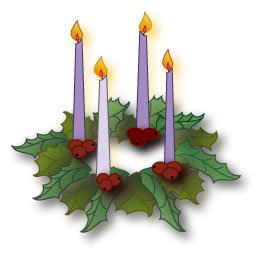 December, 2018Advent CalendarSun.Mon.Tue.Wed.Thu.Fri.Sat.2345678Light the first Advent candle and say a prayer for world peace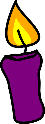 Receive Advent Reconciliation  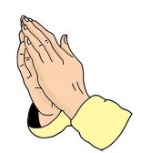 Be a friend to someone who needs oneHold the door for someone who is carrying a lot of thingsSay a prayer to St. Nicholas, patron saint of childrenBe a peacemaker at home and at school todayCelebrate the Immaculate Conception & pray to Mary for guidance9101112131415Light the second Advent candle and say  a prayer for our St. Rose FamiliesWrite a prayer thanking God for all that He has given you Sit with someone new at lunchSay a special prayer for our military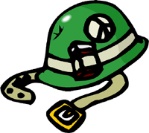 Show kindness to someone who seems unhappy or lonelySay a special prayer for the Sandy Hook victims and their families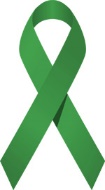 Pray a decade of the Rosary for a special intention16171819202122Light the third Advent candle say a  prayer for those who will not be able to see their family  this Advent 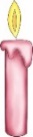 Encourage someone todayBe positive today; no complaints or frowns allowed!Give out five compliments to those around youPut a smile on someone’s face today and make them laugh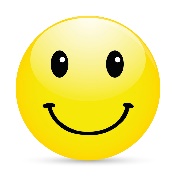 Do something kind in secret for someone todayMake Christmas cards for a nursing home2324Light the fourth Advent candle and say a prayer for our teachersMake a special effort to be kind to those I find it hard to like